ПРОВЕРА ЗНАЊА ИЗ МАТЕМАТИКЕ1  А)Од уштеђеног новца Петар је купио патике за 9813 динара.Колико је имаоако му је остало 5789 динара?_________________________________________________________________ _________________________________________________________________   Б) Који бројеви се могу одузети од броја 2500 да би се добио број већи од 2449 ?__________________________________________________________________ __________________________________________________________________ 2 Израчунај површину коцке ако је једна страна 35 квадратних центиметара!__________________________________________________________________ __________________________________________________________________ 3. Дужина квадра је 12 cm, ширина 10 cm,а висина два пута мања од дужине.Израчунај површину квадра!___________________________________________________________________ ___________________________________________________________________ 4. Израчунај површину акваријума дужине  50 cm,висине 4 dm и ширине  3dm.___________________________________________________________________ ___________________________________________________________________ ___________________________________________________________________ 5. Соба облика квадра има димензије 3m,  4m  и  5 m. Колика је површина те собе ако су врата димензија  1m   и  2 m   и прозор   2 m   и  2 m .____________________________________________________________________ ____________________________________________________________________ ____________________________________________________________________ Ученик_____________________________________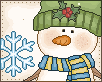 